Call for Proposal 2021Incitative projects in research or translational researchDeadline October 31, 2020Project Title: Acronym:Project Leader (name and Research Unit): Co-applicants (names and Research Unit): ARBRE work package: Other ARBRE work package(s) concerned: Start and end dates of the project: Confidential reviewing: yes / noA) Executive Summary (1/2 page)B) Proposal (5 pages max.)Context and background information (1/2 page max.)Rationale and specific objectives (1/2 page max.)Description of the project (2 page max.)Project positioning according to the different work packages (cf Annexe 2)Benefits to the Labex (1/2 page max.)Inside and outside collaborations (1/2 page max.) Financial Information (1/2 page max). 	Salaries	Consumables (including equipment <4000€)	Travel	Requested or current supplemental funding (Agreenskills, ANR, Région Lorraine…)Do not forget to join the funding plan (Excel Document to be downloaded at the Labex ARBRE website)ReferencesPlease send your application in word format to labex-arbre-nancy@inra.fr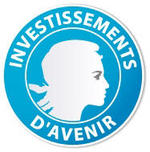 Laboratoire d’Excellence ARBRERecherches Avancées sur la Biologie de l’Arbre et les Ecosystèmes Forestiers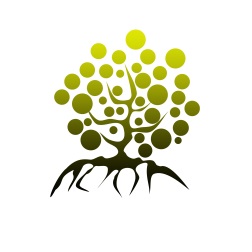 